Ms. McGing’s 6th Class Booklist 2022/2023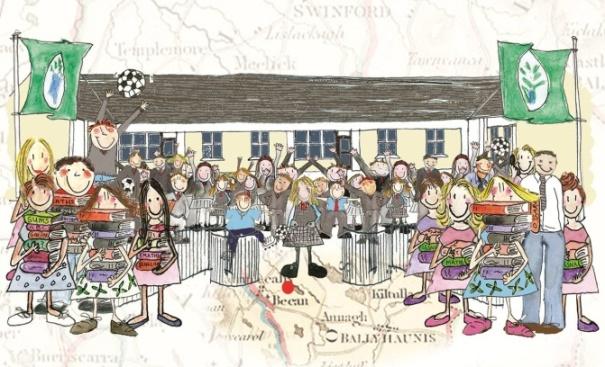 Other essentials to be bought:________________________________________________________________________Subject                                                       PublisherPriceRentalEnglish                                          English                                          English                                          English                                          By the North StarEdco€17.80Exercise your English 6Edco€10.95Swst Spelling Programme Swst Spelling Programme GaeilgeGaeilgeGaeilgeGaeilgeBua na Cainte 6                                   Edco€22.00Am don Léamh 6Folens €7.60To be boughtGleanntaGleannta€6.45MathematicsMathematicsMathematicsMathematicsPlanet Maths 6Folens€18.40New Wave Mental Maths 6 (Revised Edition)Prim-Ed€7.99To be boughtFigure It Out 6CJ  Fallon€10.00To be boughtS.E.S.EJust Maps 6th Class Educate.ie€4.50To be bought Small World History CJ  Fallon€13.75Small World 6th Class – Geography and Science CJ Fallon€13.75Grow in Love 8Veritas€15.00Writing Copies x12 (88 page) Red, blue and black biros Maths Copies x 4 (88 page) A calculator (not scientific) approx. €2Nature Studies Copies x 2Pencil & eraser1 Handwriting copy (B4 lines)RulerWhite Board MarkersTin Whistle (Key of D)A4 Hardback Copy  x3Colouring pencils/ twistables/Large Pritt Stick/Tipp Ex A4 Foolscap pad (with pull out pages)2 Black Permanent Markers Highlighter1 A-3 Carry Case/folder (for art)Mathematical Set (compass, protractor etc)1 A-4 document folder1 A5 Hardback copyAtlas1 Ring Binder (A4) not lever arch80 Clear Poly Pocket Holders (for folder)10 subject dividers(for ring binder)